               Классный час в 5 классе по теме:                                   «Терроризм – это зло»Цель:1) объяснить сущность терроризма, его типы и цели; совершенствовать знания о терроризме; основы безопасности в ЧС; формировать общественного сознания и гражданскую позицию подрастающего поколения.2) определить, почему терроризм стал обыденным явлением российской действительности;3) способствовать воспитанию в детях толерантного отношения друг к другу и формировать  умение жить в мире с другими людьми;4) развивать самостоятельность суждений учащихся;5) дать представление о терроризме и экстремизме как о глобальной проблеме.Задачи:Показать страшное «лицо» терроризма и ужасающие последствия этого явления;Обсудить, возможны ли пути защиты от терроризма; убедиться, могут ли учащиеся ориентироваться в чрезвычайных обстоятельствах; продумать пути выхода из критических ситуаций, связанных с террористическими актами;Развитие у учащихся навыков ведения дискуссии, обсуждения и анализа полученной информации; выработка умения делать выводы.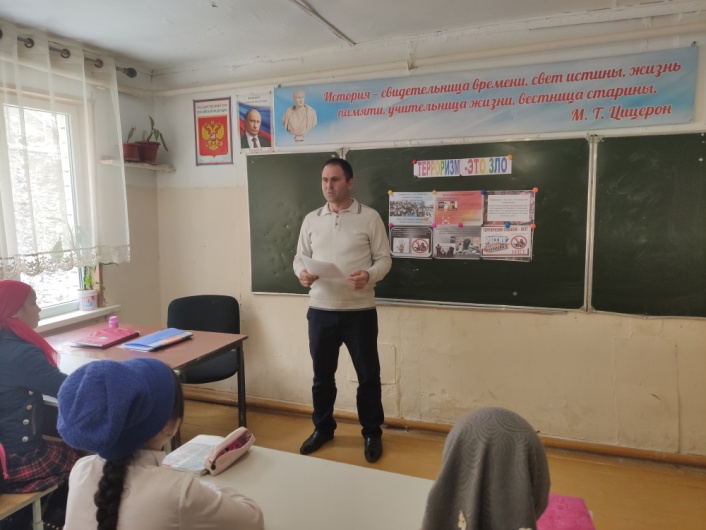 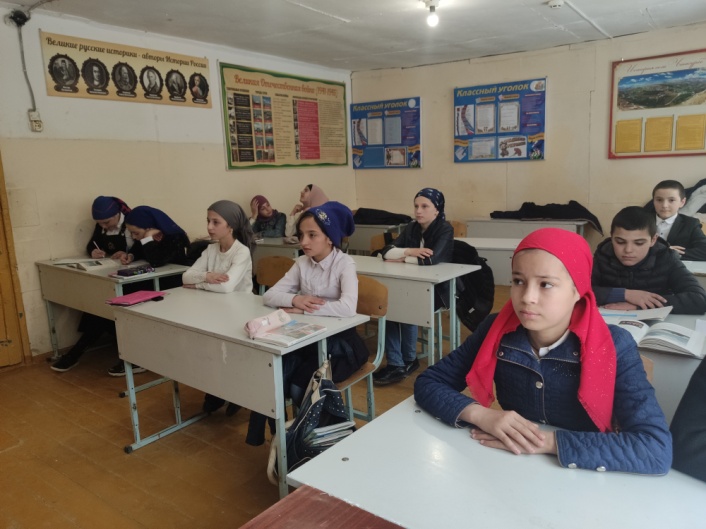 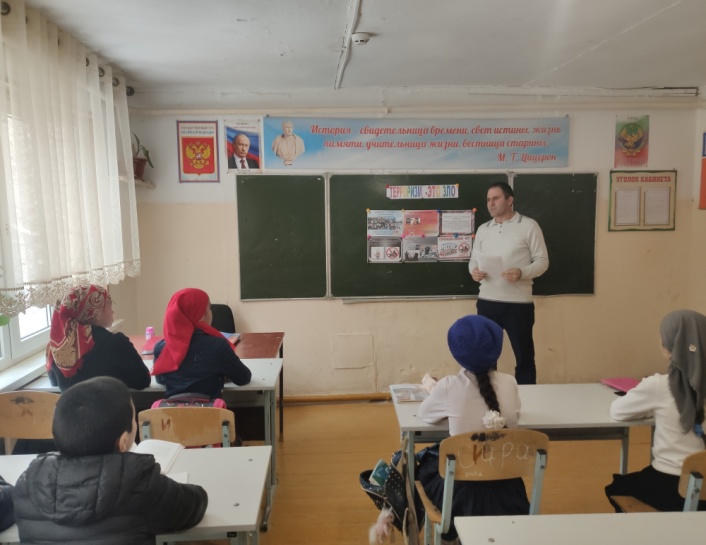 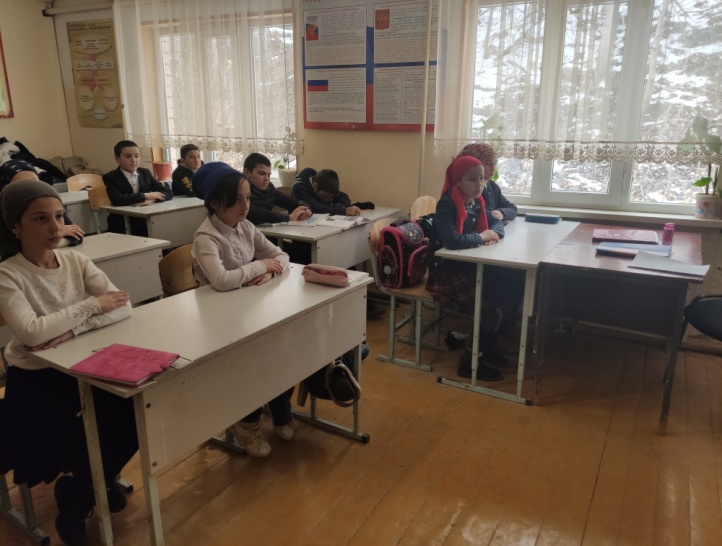                                       Провел  руководитель по ОБ  Насирханов З.М.